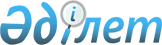 О внесении изменений в приказ Министра энергетики Республики Казахстан от 30 апреля 2020 года № 169 "Об утверждении Правил включения потребителей в перечень электростанций"Приказ Министра энергетики Республики Казахстан от 31 марта 2021 года № 111. Зарегистрирован в Министерстве юстиции Республики Казахстан 1 апреля 2021 года № 22459
      ПРИКАЗЫВАЮ:
      1. Внести в приказ Министра энергетики Республики Казахстан от 30 апреля 2020 года № 169 "Об утверждении Правил включения потребителей в перечень электростанций" (зарегистрирован в Реестре государственной регистрации нормативных правовых актов за № 20554, опубликован 6 мая 2020 года в Эталонном контрольном банке нормативных правовых актов Республики Казахстан) следующие изменения:
      в Правилах включения потребителей в перечень электростанций, утвержденных указанным приказом:
      пункты 3 и 4 изложить в следующей редакции:
      "3. Согласно пункту 2 статьи 15-7 Закона юридическое лицо для включения в перечень электростанций должно соответствовать в совокупности следующим критериям:
      1) новые электрические мощности создаются и вводятся в эксплуатацию после 1 января 2021 года в зоне единой электроэнергетической системы Республики Казахстан, в которой имеется и (или) прогнозируется непокрываемый дефицит электрической мощности;
      2) товарный газ используется или будет использоваться в качестве топлива для производства электрической энергии на новых созданных электрических мощностях;
      3) новые созданные электрические мощности подключаются к автоматическому регулированию мощности и имеют диапазон регулирования не менее двадцати процентов от установленной мощности.
      4. Юридическое лицо (далее – Заявитель) в бумажном виде подает заявление для включения потребителя в перечень электростанций по форме согласно приложению к настоящим Правилам в уполномоченный орган с приложением технических условий, полученных или согласованных с системным оператором, на подключение к единой электроэнергетической системе Республики Казахстан, содержащих условия подключения новых электрических мощностей к автоматическому регулированию.";
      пункт 11 изложить в следующей редакции:
      "11. При соответствии представленных документов требованиям настоящих Правил и критериям, указанным в пункте 3 настоящих Правил, уполномоченный орган формирует перечень электростанций с включением в него юридического лица и утверждает его согласно подпункту 70-38) статьи 5 Закона.";
      пункты 14 и 15 изложить в следующей редакции:
      "14. Юридическое лицо обеспечивает подключение электростанции к системе автоматического регулирования частоты и мощности в соответствии с техническими условиями, выданными системным оператором.
      15. Юридическое лицо обеспечивает диапазон регулирования электростанции, подключенной к системе автоматического регулирования частоты и мощности в объеме не менее двадцати процентов от установленной мощности на загрузку или разгрузку.";
      приложение изложить в редакции согласно приложению к настоящему приказу.
      2. Департаменту развития электроэнергетики Министерства энергетики Республики Казахстан в установленном законодательством Республики Казахстан порядке обеспечить:
      1) государственную регистрацию настоящего приказа в Министерстве юстиции Республики Казахстан;
      2) размещение настоящего приказа на интернет-ресурсе Министерства энергетики Республики Казахстан;
      3) в течение десяти рабочих дней после государственной регистрации настоящего приказа в Министерстве юстиции Республики Казахстан представление в Департамент юридической службы Министерства энергетики Республики Казахстан сведений об исполнении мероприятий, предусмотренных подпунктами 1) и 2) настоящего пункта.
      3. Контроль за исполнением настоящего приказа возложить на курирующего вице-министра энергетики Республики Казахстан.
      4. Настоящий приказ вводится в действие по истечении десяти календарных дней после дня его первого официального опубликования.        Заявление для включения потребителей в перечень электростанций
      Прошу включить юридическое лицо в перечень: _______________________ 
_______________________________________________________________________ 
_______________________________________________________________________ 
________________________________________________________________________ 
      Наименование проекта: 
      Наименование юридического лица: 
________________________________________________________________________ 
________________________________________________________________________ 
Правовой статус и вид собственности:  
_________________________________________________________________________ 
дители:  _________________________________________________________________
      Дата образования: _________________________________________________
      Адрес, индекс, область, район, населенный пункт, улица, дом, (офис): _____ 
_______________________________________________________________________
_______________________________________________________________________ 
тел.: ___________________________факс: ___________________________________
электронный адрес: _________________ веб-сайт: ____________________________
      Банковские реквизиты, расчетный счет, валютный счет, банковский  индивидуальный 
код, бизнес-идентификационный номер: ____________________________________
________________________________________________________________________ 
Полученные и не погашенные тенговые и валютные кредиты: 
________________________________________________________________________ 
________________________________________________________________________ 
Вид деятельности: ________________________________________________________  
_________________________________________________________________________ 
__________________________________________________________________________ 
Фактическая численность работающих: ______________________________________,
в том числе: производственный персонал: ____________________________________; 
административно-управленческий персонал __________________________________. 
      Описание задачи проекта: ____________________________________________
_________________________________________________________________________ 
_________________________________________________________________________ 
      Конечный эффект от ввода новых электрических мощностей: 
_________________________________________________________________________
_________________________________________________________________________ Общая информация о введенной или вводимой новой мощности*
      Примечание: * - числовые значения параметров таблицы отражаются с точностью до десятых. Информация о параметрах работы электрической станции (указать наименование)*
      Примечание:
      * - числовые значения параметров таблицы отражаются с точностью до десятых;
      ** - в номинальном режиме работы электростанции. Показатели электрической станции*
      Примечание:
      * - числовые значения параметров таблицы отражаются с точностью до десятых.
      ** - целевые индикаторы по данным показателям выставляются с учетом требований экологического законодательства Республики Казахстан.
      Примечание: Расшифровка аббревиатур:
      МВт – мегаватт;
      млн.тенге – миллион тенге;
      Гкал/ч – гигакалория/час;
      г.у.т./кВтч – грамм условного топлива/киловатт*час;
      г.у.т./Гкал – грамм условного топлива/гигакаллория;
      кг.у.т./Гкал – килограмм условного топлива/гигакаллория;
      мг/м3 – миллиграмм/кубический метр.
					© 2012. РГП на ПХВ «Институт законодательства и правовой информации Республики Казахстан» Министерства юстиции Республики Казахстан
				
      Министр энергетики 
Республики Казахстан 

Н. Ногаев
Приложение к приказу 
Министра энергетики
Республики Казахстан
от 31 марта 2021 года № 111Приложение к Правилам 
включения потребителей в 
перечень электростанцийФорма
№
Наименование мероприятия
Дата начала мероприятия (месяц, год)
Дата завершения мероприятия (месяц, год)
Стоимость (млн. тенге)
Технические параметры вводимого основного генерирующего оборудования
Технические параметры вводимого основного генерирующего оборудования
№
Наименование мероприятия
Дата начала мероприятия (месяц, год)
Дата завершения мероприятия (месяц, год)
Стоимость (млн. тенге)
Установленная электрическая мощность, (МВт)
Установленная тепловая мощность, (Гкал/ч)
1.
№
Установленная мощность,
Установленная мощность,
Среднегодовая располагаемая мощность,
Среднегодовая располагаемая мощность,
Объем маневренной мощности,
Планируемый удельный расход условного топлива на отпуск**
Планируемый удельный расход условного топлива на отпуск**
№
Электрическая (МВт)
Тепловая (Гкал/ч)
Электрическая (МВт)
Тепловая (Гкал/ч)
(+/- МВт)
Электрической энергии (г.у.т./кВтч)
Тепловой энергии (г.у.т./Гкал)
1.
№
Период (год)
Плановые показатели
Плановые показатели
Плановые показатели
Плановые показатели
Плановые показатели
Плановые показатели
Значение удельного расхода условного топлива на отпуск электрической энергии электрической станции (г.у.т./кВтч)
Значение удельного расхода условного топлива на отпуск тепловой энергии электрической станции (кг.у.т./Гкал)
Значение располагаемой электрической мощности вводимого основного генерирующего оборудования (МВт
Срок службы введенного в эксплуатацию основного генерирующего оборудования (оставшийся по состоянию на конец периода) (год)
Удельное значение выбросов оксидов азота электрической станции (мг/м3)**
Удельное значение выбросов оксидов серы электрической станции (мг/м3)**